SZCZEGÓŁOWY OPIS PRZEDMIOTU ZAMÓWIENIAI. Przedmiot zamówienia Przedmiotem zamówienia jest „Wykonanie materiałów promocyjnych wraz z dostawą do siedziby Zamawiającego”.II. Przedmiot zamówienia obejmuje:Wykonanie zamówienia zgodnie z wymaganiami Zamawiającego.Wykonawca w ramach zamówienia jest zobowiązany do wykonania dwóch projektów każdego z elementów zamówienia w terminie do 5 dni od dnia podpisania umowy. Zamawiający dokona wyboru jednego projektu każdego z elementów zamówienia. W przypadku nie zaakceptowania żadnego projektu danego elementu zamówienia przez Zamawiającego, Wykonawca jest zobowiązany do przedstawienia kolejnego projektu tego elementu, uwzględniając uwagi Zamawiającego, w terminie do 2 dni  od dnia przekazania przez Zamawiającego uwag do projektu. Wykonawca jest zobowiązany do przedstawiania kolejnych projektów, nanoszenia poprawek każdorazowo w terminie do 2 dni  od przekazania przez Zamawiającego uwag, aż do momentu ostatecznego zaakceptowania projektu każdego z elementów zamówienia przez Zamawiającego. Dostarczenie materiałów promocyjno-reklamowych do siedziby Zamawiającego.III. Termin realizacji: Wykonawca zobowiązany jest zrealizować przedmiot zamówienia w terminie zadeklarowanym przez Wykonawcę w ofercie, jednak nie dłuższym niż 14 dni kalendarzowych od daty zaakceptowania projektów wszystkich materiałów (składowych zamówienia)IV. Szczegółowe informacje: Torba materiałowa z dwoma uchwytami Notes z karteczkami samoprzylepnymiDługopis z końcówką do ekranów dotykowychRęcznik z mikrofibry Torba papierowa brązowa z uszami ze sznurkaNotes A5 w okładce z ołówkiemBrelok z żetonemOpisOpis: Torba materiałowa z dwoma uchwytami Wymiary:wysokość (+/- 3 cm)szerokość  (+/- 3 cm)uchwyty o długości 2 x  (+/- 3 cm)Materiał: PANAMA o gramaturze min. 250g/m²Kolor:torba – beżowyuchwyty – beżowyZmiana koloru wymaga zgody ZamawiającegoNadruk: 1+0 , jednostronnyMetoda zdobienia: sitodrukObszar zdobienia: min. 4 cm 2Logotypy: zostaną przekazane Wykonawcy w dniu podpisania umowyProjekt: Wykonawca przygotuje projekt z uwzględnieniem materiału  przesłanego przez Zamawiającego Wykonawcy. Ostateczny projekt wymaga akceptacji Zamawiającego.Konfekcjonowanie: zbiorcze opakowanie kartonoweZdjęcie poglądowe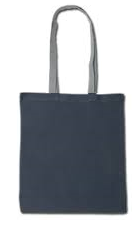 Ilość500 SZTUKOpisOpis: Notes w miękkiej oprawieWymiary całego notesu – A6środek2 notesy każdy po 50 karteczek samoprzylepnych o wymiarze 10 cm (klejona na tym boku) (+/- 1 cm) x 7,5cm (+/- 0,5 cm)2 notesy każdy po 50 karteczek samoprzylepnych o wymiarze 5 cm (klejona na tym boku) (+/- 0,5 cm) x 7,5cm (+/- 0,5 cm)2 notesy każdy po 50 karteczek samoprzylepnych o wymiarze 2,5 cm (klejona na tym boku) (+/-0, 3 cm) x 7,5cm (+/- 0,5 cm)zestaw foliowych 5-kolorowych znaczników po 25 kartek 
w każdym, każda o wymiarze 4,5 cm (+/- 0,3 cm) x 1,2cm (klejona na tym boku) (+/- 0,2 cm)Materiał: okładka – kreda o gramaturze min. 350g/m²środek – papier offset o gramaturze min.  90g/m²Kolor: okładka – beżowyśrodek – białyZmiana koloru wymaga zgody ZamawiającegoNadruk: okładka – 4+0, dwustronnyśrodek – 1+0, jednostronnyMetoda zdobienia: tampodrukObszar zdobienia: okładka – min. 2 cm 2środek – min. 1 cm 2Logotypy: zostaną przekazane Wykonawcy w dniu podpisania umowyProjekt: Wykonawca przygotuje projekt z uwzględnieniem materiału  przesłanego przez Zamawiającego Wykonawcy. Ostateczny projekt wymaga akceptacji Zamawiającego.Konfekcjonowanie: jednostkowe opakowanie kartonowe i zbiorcze opakowanie kartonowe.Zdjęcie poglądowe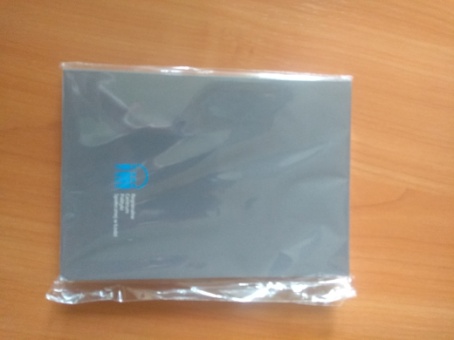 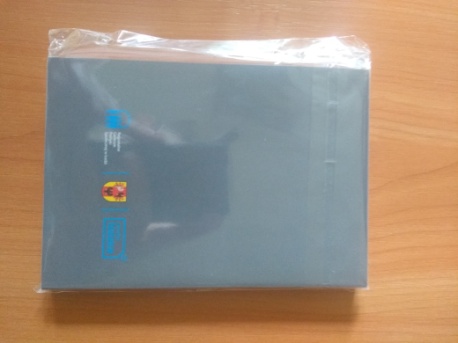 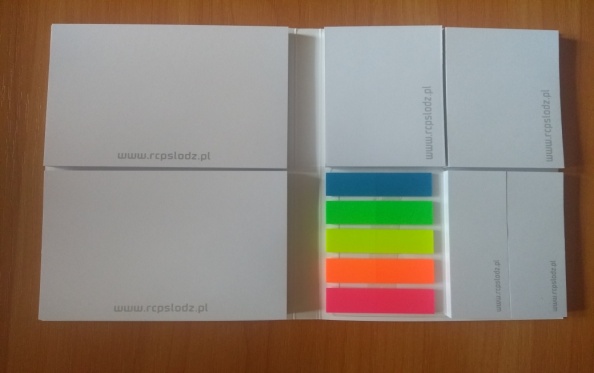 Ilość400 SZTUKOpisOpis: Dwufunkcyjny długopis wzbogacony o końcówkę do ekranów dotykowych - końcówka dopasowana kolorystycznie do długopisuWymiary: 13,5cm (+/- 0,5 cm) x ø 0,7cm (+/- 0,1 cm)Materiał: metal/aluminiumKlip: Funkcjonalny klip daje możliwość wpięcia długopisu do kieszeni marynarki, koszuli bądź spięcia razem z dokumentami.Mechanizm: automat obrotowyKolor:długopisów – czarny, czerwony, niebieski, żółty,  jasnozielony, pomarańczowy, fioletowy, różowy, biały  ciemnozielonywkładu – niebieskiZmiana koloru wymaga zgody ZamawiającegoMetoda zdobienia:  grawer jednostronnyObszar zdobienia/graweru: min. 4cm 2Logotypy: zostaną przekazane Wykonawcy w dniu podpisania umowy Projekt: Wykonawca przygotuje projekt z uwzględnieniem materiału  przesłanego przez Zamawiającego Wykonawcy. Ostateczny projekt wymaga akceptacji Zamawiającego.Konfekcjonowanie: jednostkowe opakowanie foliowe i każdy kolor w odrębnym opakowaniu kartonowym i zbiorcze opakowanie kartonoweZdjęcie poglądowe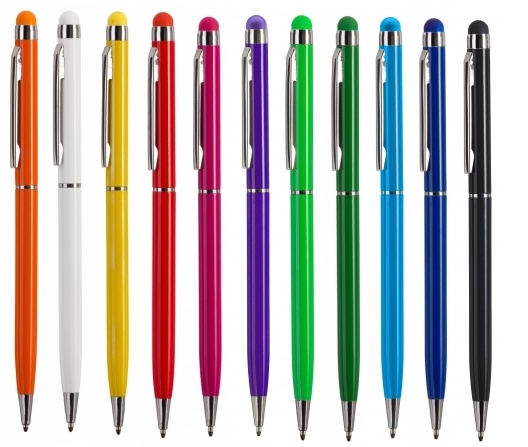 Ilość1000 SZTUK(100 sztuk czarny, 100 sztuk czerwony, 
100 sztuk niebieski, 100 sztuk żółty,
100 sztuk jasnozielony, 100 sztuk pomarańczowy, 100 sztuk fioletowy, 100 sztuk różowy,100 sztuk biały,100 sztuk ciemnozielony)OpisOpis: Ręcznik z mikrofibry obszyty kontrastową lamówką z wszytą gumkąWymiary:ręcznikdługość – 150 cm (+/- 5 cm)szerokość – 100 cm (+/- 5 cm)lamówka szerokości – max. 1 cm (+/- 0,2 cm)gumka szerokości – 3 cm (+/- 1 cm)Materiał: mikrofibra płaskaLamówka: ręcznik obszyty lamówkąGumka: wszyta gumka umożliwiająca zawieszenie ręcznika Kolor: ręcznik – beżowy, różowy lamówka – 2 kolory do ustalenia na etapie projektowaniagumka – kolor gumki odpowiadający kolorowi lamówki.Zmiana koloru wymaga zgody ZamawiającegoNadruk: 1+0, jednostronny na przodzie w rogu ręcznikaMetoda zdobienia: sitodrukObszar zdobienia: min. 4 cm 2Logotypy: zostaną przekazane Wykonawcy w dniu podpisania umowy.Projekt: Wykonawca przygotuje projekt z uwzględnieniem materiału  przesłanego przez Zamawiającego Wykonawcy. Ostateczny projekt wymaga akceptacji Zamawiającego.Konfekcjonowanie: jednostkowe opakowanie foliowe i każdy kolor w odrębnym opakowaniu kartonowym i zbiorcze opakowanie kartonoweZdjęcie poglądowe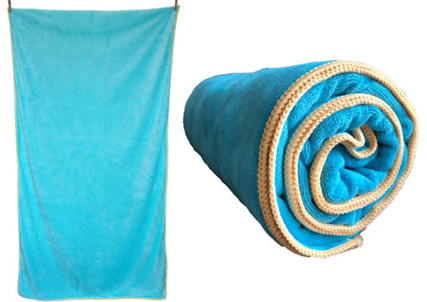 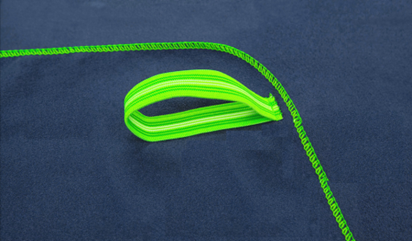 Ilość400 SZTUK(200 sztuk beżowy, 200 sztuk różowy)OpisOpis: Torba papierowa brązowa z uchwytami ze sznurka,  uchwyt sznurkowy zakończony supłem.Wymiary:Torba – wysokość: 37 cm  (+/- 3 cm), szerokość: 27 cm (+/- 3 cm) dno torby długość: 11 cm (+/- 2 cm) szerokość: 27 cm (+/- 3 cm)uchwyt – długość 2 × 30 cm (+/- 2 cm)Materiał: papier kraft gładki z przeznaczeniem do produkcji toreb o gramaturze min. 140g/ m², dno torby usztywnione tekturą, zakładka górna torbyKolor: torba – brązowyuchwyt – brązowyZmiana koloru wymaga zgody Zamawiającego.Nadruk: 1+0, jednostronnyMetoda zdobienia: sitodruk Obszar zdobienia: min. 4 cm 2Logotypy: zostaną przekazane Wykonawcy w dniu podpisania umowy.Projekt: Wykonawca przygotuje projekt z uwzględnieniem materiału  przesłanego przez Zamawiającego Wykonawcy. Ostateczny projekt wymaga akceptacji Zamawiającego.Konfekcjonowanie: pakowanie po 15 sztuk w opakowania foliowe i zbiorcze opakowanie kartonoweZdjęcie poglądowe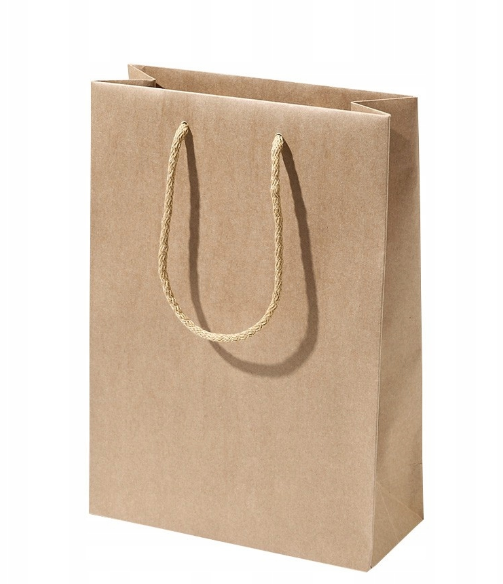 Ilość900 SZTUKOpisOpis: Notes gładki z wykrojnikiem na ołówek, klejony po krótszym boku,  min. 50 – max. 60 kartek, z wykrojem na ołówek Wymiary: A5Materiał:Okładka – przód i tył karton mat o gramaturze 270 g/m²Środek – papier offset 90 g/m²Ołówek – drewniany zakończony gumkąKolor: notesu: beżowyołówka: naturalnyZmiana koloru wymaga zgody Zamawiającego.Nadruk: Okładka – Nadruk na okładce: 4+0 Środek – wykrój na ołówek na bigowaniu. Pozostałe kartki gładkie białe o gramaturze 90 g/m² z nadrukiem 1+0 Metoda zdobienia: sitodrukObszar zdobienia:okładka – min. 5 cm 2środek – min. 2 cm 2Logotypy: zostaną przekazane Wykonawcy w dniu podpisania umowyProjket: Wykonawca przygotuje projekt z uwzględnieniem materiału  przesłanego przez Zamawiającego Wykonawcy. Ostateczny projekt wymaga akceptacji Zamawiającego.Konfekcjonowanie: zbiorcze opakowanie kartonoweZdjęcie poglądowe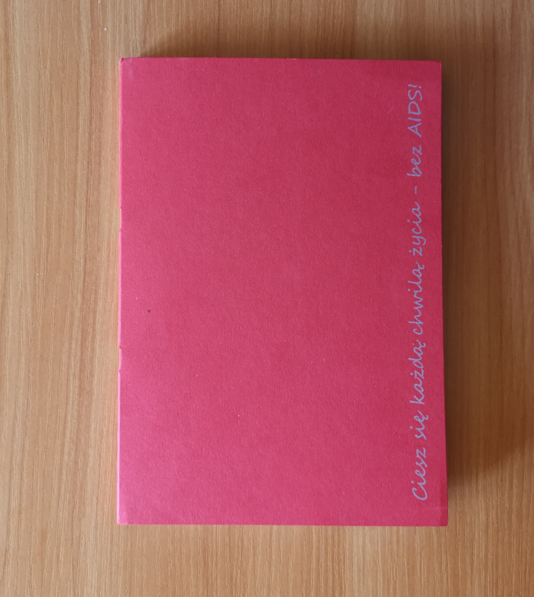 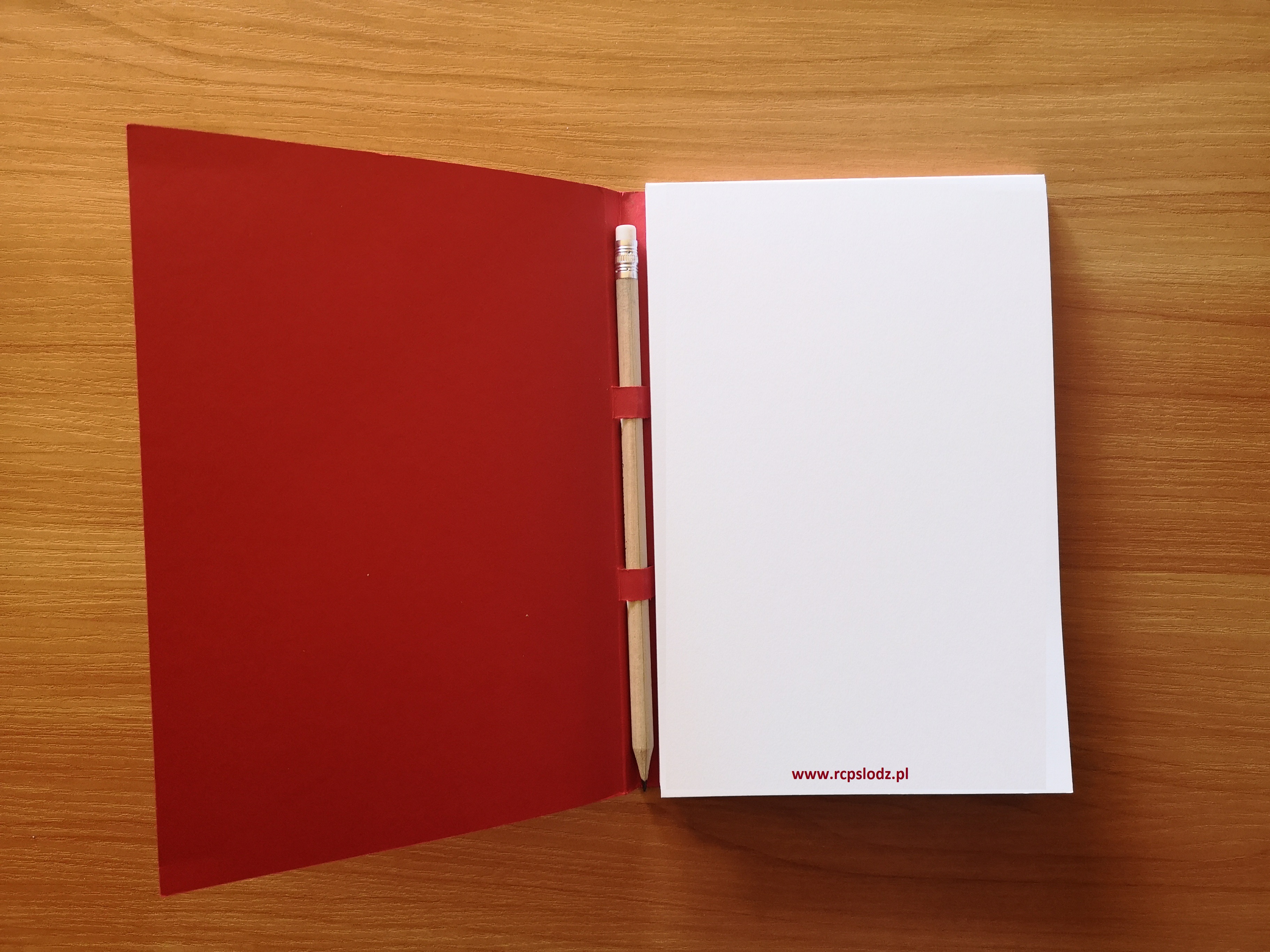 Ilość SZTUKOpisOpis: Brelok obrotowy z żetonem sklepowym. Rewers żetonu gładki pakowany w jednostkowym kartonikuWymiary breloka: 3,5 cm (+/-0,4 cm) x 0,5 cm (+/-0,1 cm)Materiał: metalŻeton: brelok posiada wyjmowany metalowy żeton sklepowy  Kolor: brelok – metaliczny/srebrnykartonik – czarnyZmiana koloru wymaga zgody Zamawiającego.Metoda zdobienia: grawer laserowy jednostronnyObszar zrobienia: ustalony z Wykonawcą na etapie projektowania.Logotypy: zostaną przekazane Wykonawcy w dniu podpisania umowy.Projekt: Wykonawca przygotuje projekt z uwzględnieniem materiału przesłanego przez Zamawiającego Wykonawcy. Ostateczny projekt wymaga akceptacji Zamawiającego.Konfekcjonowanie: jednostkowe opakowanie kartonowe i zbiorcze opakowanie kartonowe Zdjęcie poglądowe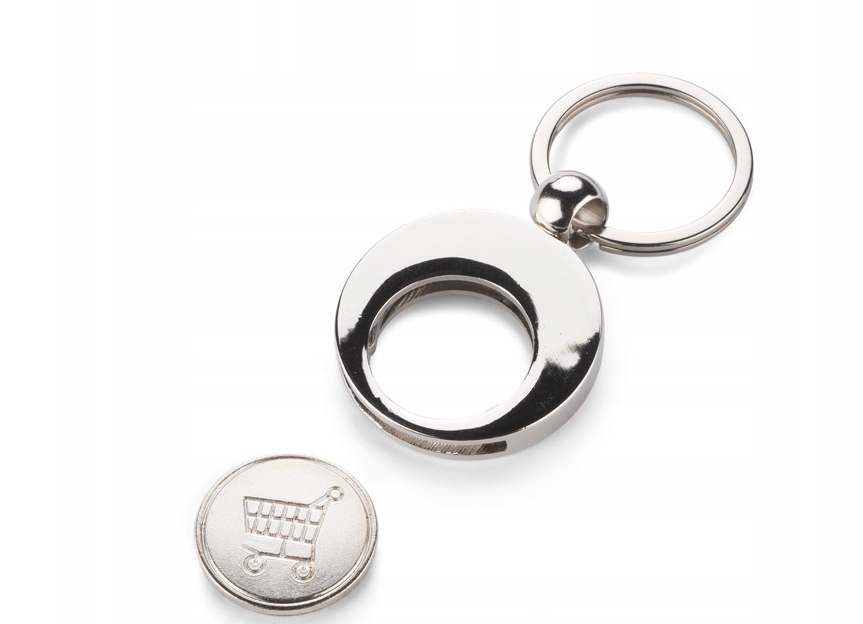 Ilość SZTUK